Ministero dell'Interno Dipartimento della Pubblica SicurezzaPROGRAMMA OPERATIVO “LEGALITÀ”FESR/FSE 2014 - 2020Invito rivolto alle Città metropolitane per la presentazione di proposte progettuali a valere sull’Asse 7 - Azione 7.1.1 “Recupero, adeguamento e rifunzionalizzazione dei beni pubblici, anche confiscati alla criminalità organizzata, da destinare a strutture per l’accoglienza e l’integrazione degli immigrati regolari, dei richiedenti asilo e titolari di protezione internazionale, umanitaria e sussidiaria”IntroduzioneIl presente Modello rappresenta l’unico formulario ammissibile per la presentazione dei progetti finanziabili nell’ambito del PON Legalità 2014/2020.Il Modello deve essere completato in ogni sua parte conformemente alle indicazioni fornite in ciascun paragrafo. Il modello deve essere datato e firmato da un soggetto autorizzato ad impegnare l’Ente Proponente.Al modello è allegata una dichiarazione d’impegno con la quale il soggetto proponente si impegna ad assumere, in caso di concessione del finanziamento, alcuni oneri previsti dal Sistema di Gestione e Controllo del Programma.Anagrafica soggetto proponente Capofila di progetto (se previsto) Partner di progettoReplicare la tabella per ciascun partner di progettoAnagrafica progettoContenuti del progettoN.B. Il Piano di Rafforzamento Amministrativo del PON Legalità 2014/2020 prevede il ritiro automatico del finanziamento ai beneficiari che accumuleranno ritardi sull’attuazione del progetto pari al 30% della tempistica prevista dal cronogramma delle attività, a meno che il ritardo non sia attribuibile a circostanze eccezionali da documentarsi o da cause non dipendenti dall’amministrazione beneficiaria.PARERI(solo FESR)La realizzazione del progetto richiede il rilascio di autorizzazioni, concessioni, pareri, ecc.?SìNoIn caso di risposta positiva compilare la tabella, indicando le informazioni richieste:*Le tempistiche devono essere attendibiliPROCEDURE DI AFFIDAMENTOCompilare la tabella, prestando attenzione alla corrispondenza con le informazioni riportate nelle sezioni 3.4 (tempistica di realizzazione), 4.1 (budget delle attività) e 4.2 (cronoprogramma di spesa):**Se “altro” specificare (es. Convenzione CONSIP, ricorso al Mercato Elettronico della PA, Accordi Quadro, ecc.): _____________________________________________________________________________________________________________________________________________________________________________________________________________________________________________________________________N.B: Nel quadro del PON Legalità non si potrà far ricorso:  - a procedure segretate o che esigono particolari misure di sicurezza ai sensi degli articoli 15 e 16, paragrafi 2 a 4 della direttiva 2014/24/U; - a procedure negoziate senza bando ai sensi dell'articolo 32, paragrafo 2, lettera b) della direttiva 2014/24/UE; - a procedure negoziate senza bando ai sensi dell'articolo 32, paragrafo 3, lettera b) della direttiva 2014/24/UE. Per eventuali forniture complementari secondo modalità e criteri indicati nel bando di gara dell'appalto originario, si farà invece riferimento alle disposizioni contenute nell'articolo 33 della direttiva 2014/24/UE, che disciplinano le modalità e i termini per la conclusione di accordi quadro.Quadro finanziarioGestione del progettoCompilare la tabella, prestando attenzione alla corrispondenza con le informazioni riportate nella sezione 5.1:Dichiarazione di impegnoIn caso di finanziamento della presente istanza, pena la revoca del contributo ed il recupero delle quote erogate e dei relativi interessi legali:il Beneficiario si impegnaè responsabile dell’esecuzione esatta ed integrale del progetto, della corretta gestione, per quanto di competenza, degli oneri finanziari ad esso imputati o dallo stesso derivanti;in ogni caso è il referente unico dell’Autorità di Gestione per tutte le comunicazioni ufficiali, che dovranno avvenire secondo quanto indicato nella Convenzione che verrà stipulata con l’Autorità di Gestione;è responsabile della predisposizione, della raccolta, della corretta conservazione e dell’invio degli atti, dei documenti e delle informazioni richieste dall’Autorità di Gestione;sottopone all’Autorità di Gestione, per la relativa approvazione, le eventuali modifiche sostanziali da apportare al progetto e/o budget di progetto fornendo alla stessa le relative motivazioni, secondo le modalità indicate nella Convenzione che verrà stipulata con l’Autorità di Gestione;sottoscrive (ove richiesto) apposita garanzia fideiussoria bancaria / assicurativa a prima richiesta contenente l’esclusione del beneficio della preventiva escussione del debitore garantito, di cui all’art. 1944 del c.c.;prende atto ed accetta che tutti i pagamenti dell’Autorità di Gestione siano disposti secondo quanto previsto nella Convenzione che verrà stipulata con l’Autorità di Gestione;è responsabile, in caso di controlli, audit e valutazioni, del reperimento e della messa a disposizione di tutta la documentazione richiesta, dei documenti contabili e delle copie dei contratti di affidamento a terzi o delle Convenzioni con eventuali Partner di progetto;è tenuto a rispettare, nell’esecuzione del progetto, tutte le norme allo stesso applicabili, ivi incluse quelle in materia di pari opportunità e di tutela dei diversamente abili;attesta, sotto la propria esclusiva responsabilità, la validità, l’efficacia e la compatibilità con le finalità dell’avviso dello statuto e dell’atto costitutivo proprio. Il Beneficiario riconosce altresì all’Amministrazione la libera facoltà di risolvere la Convenzione nel caso in cui uno o più dei suddetti documenti risultino invalidi, inefficaci o comunque non compatibili con le finalità dell’Avviso;si impegna, nel caso di avvio di una procedura ad evidenza pubblica con criterio dell’offerta economicamente più vantaggiosa, ad attribuire il peso di almeno il 20% all’offerta economica;è tenuto, in definitiva, al rispetto di tutti gli adempimenti previsti in carico ai Beneficiari degli interventi dal Sistema di Gestione e Controllo del PON “Legalità” e dalle “Linee guida per l’attuazione”;assume nei confronti dell’Autorità di Gestione l’esclusiva responsabilità per qualsiasi danno, anche all’immagine, causato al Ministero dell’Interno e/o a qualsivoglia terzo, a persone e/o beni, e derivante direttamente e/o indirettamente dell’esecuzione del progetto. In ogni caso, il Beneficiario manleverà e terrà indenne l’Autorità di Gestione da qualsiasi richiesta di risarcimento/indennizzo e/o rimborso avanzata da qualsivoglia soggetto a qualsivoglia titolo riconducibile all’esecuzione del progetto.Il Beneficiario dichiaradi essere a conoscenza che in caso di inadempienza per responsabilità diretta, mancato rispetto dei tempi previsti dal cronogramma degli interventi, mancato rispetto degli impegni assunti e degli obblighi derivanti dai provvedimenti emessi dall’Autorità di Gestione, accertamento di irregolarità, si procederà alla revoca dei finanziamenti stessi ed al recupero delle somme eventualmente erogate, maggiorate degli interessi legali secondo le modalità previste dalla vigente normativa regionale, nazionale e comunitaria. In tal caso il progetto rimarrà totalmente a carico del beneficiario.Elenco della documentazione da allegareAlmeno due fotografie del bene immobile oggetto dell’intervento;Stralcio del piano regolatore generale e/o del piano urbanistico generale o attuativo, sul quale è indicata la localizzazione dell’intervento da realizzare e la destinazione d’uso dell’immobile; Elaborati grafici e planimetria dell’intervento comprendenti lo stato attuale e futuro del bene immobile interessato in caso di progetti di ristrutturazione (ampliamento);Computo metrico-estimativo di massima o stima sommaria dei costi (nei soli casi di progetto di fattibilità tecnico-economica) con prezzi unitari ricavati da prezziari o dai listini ufficiali vigenti nella Regione interessata;Descrizione della tipologia di ristrutturazione che si intende realizzare (cfr. art. 3, del DPR n. 380/2001);Delibera di Giunta concernente l’assunzione dell’impegno da parte del proponente a sostenere l’onere derivante dalla manutenzione e la gestione della struttura per almeno i 5 anni successivi alla conclusione del progetto;Delibera di Giunta concernente l’avvenuto affidamento del bene mediante procedura ad evidenza pubblica a soggetti terzi (ove provveduto), o la dichiarazione di impegno ad affidare il bene mediante procedura ad evidenza pubblica;Atto di validazione del RUP e/o atto amministrativo che attesti il livello di progettazione, ai sensi del D. Lgs. n. 50/2016 nel caso siano previsti interventi di ristrutturazione e adeguamento lavori;Copia del documento di identità del legale rappresentante del soggetto proponente o del suo delegato (con relativo atto di delega).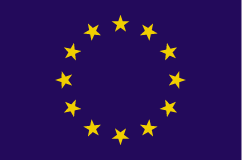 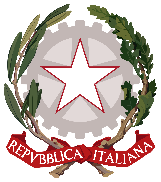 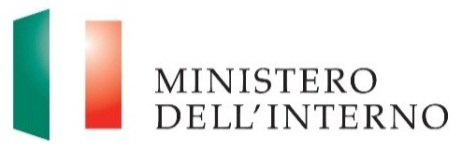 MODELLO PER LA PRESENTAZIONE DEI PROGETTItitolo del progettoBeneficiarioDenominazione SedeIndirizzo ANAGRAFICA RESPONSABILE DI PROGETTOANAGRAFICA RESPONSABILE DI PROGETTONome e Cognome del Responsabile di ProgettoUfficio presso cui è incardinato il Responsabile di ProgettoTelefono Indirizzo di posta certificataDenominazione SedeIndirizzo Ruolo nell’ambito del progettoNome e Cognome del Referente del partner di progettoAsse del PON Legalità7- Accoglienza e Integrazione migrantiAzione7.1.1 - Recupero, adeguamento e rifunzionalizzazione di beni pubblici, anche confiscati alla criminalità organizzata, da destinare a strutture per l’accoglienza e l’integrazione degli immigrati regolari, dei richiedenti asilo e titolari di protezione internazionale, umanitaria e sussidiaria” (azione 9.6.6 dell'accordo di partenariato)”Sotto-azioneN.A.Titolo del progettoCosto del progettoLocalizzazioneDestinatariDurataTipologia di intervento da realizzare□ Miglioramento e/o risanamento infrastrutturale dei centri per l’accoglienza diffusa dei migranti e nello specifico di quelli di seconda accoglienza in favore dei Comuni che aderiscono alla rete SPRAR (a);□ Rafforzamento e miglioramento dell’ospitalità e della capacità ricettiva delle strutture di seconda accoglienza anche mediante la creazione di presidi sanitari, anche mobili, per garantire tempestive cure e supporto medico specialistico ai migranti (b);□ Realizzazione di luoghi e spazi di integrazione e inclusione per i migranti, quali, a titolo esemplificativo, centri culturali, centri di aggregazione sociale, spazi per attività formative, strutture sportive e/o ricreative, centri polifunzionali per l’erogazione di servizi di integrazione sociale e lavorativa (c).Breve sintesi del progettoRiassumere quanto esplicitato nella sezione 3 in massimo 150 parole.3.1 Finalità del progettoAnalisi del contesto di riferimento e del contributo alla strategia del programmaDescrivere il fabbisogno alla base della proposta progettuale, fornendo informazioni circa il contesto di riferimento, eventualmente anche con il supporto di dati statistici, ed il contributo della proposta progettuale alla strategia del Programma.3.1 Finalità del progettoAnalisi del contesto di riferimento e del contributo alla strategia del programmaDescrivere il fabbisogno alla base della proposta progettuale, fornendo informazioni circa il contesto di riferimento, eventualmente anche con il supporto di dati statistici, ed il contributo della proposta progettuale alla strategia del Programma.CONTESTO DI RIFERIMENTODescrivere le esigenze di legalità del territorio interessato dalle attività progettuali, secondo i fabbisogni di legalità indicati dal Programma, e/o di inclusione socio-economica di migranti regolari o richiedenti protezione internazionale, all’interno del territorio interessato dalle Città Metropolitane. Indicare ad esempio: Dati relativi alla presenza di criminalità organizzata sul territorio di riferimento, giustificando in questo modo la necessità di realizzare attività di prevenzione e contrasto alla corruzione e alla criminalità organizzata nei territori di riferimento; Le conseguenze di carattere economico o sociale che la presenza di criminalità organizzata comporta nel territorio di riferimento, definendo in modo chiaro e dettagliato il vulnus di legalità e il rischio di estrema marginalità presente sul territorio;Dati relativi alla presenza di migranti sul territorio di riferimento e impatto sociale del fenomeno migratorio, con particolare riferimento alla necessità di rafforzare gli spazi adibiti all’accoglienza e all’ integrazione;Dati relativi ai fenomeni che si vogliono contrastare con le attività progettuali.CONTRIBUTO ALLA STRATEGIA DEL PROGRAMMADescrivere la logica di intervento della proposta progettuale, facendo riferimento alle priorità di investimento e agli obiettivi specifici individuati dal Programma ed esplicitando come l’intervento proposto contribuisca alla strategia complessiva del PON Legalità. AMBITO TERRITORIALE/AREA DI INTERVENTOA seconda della tipologia di intervento, individuare l’ambito territoriale di riferimento, esplicitando se le aree oggetto delle attività progettuali rientrano tra i territori ad elevato livello di pervasività mafiosa e/o interessati da fenomeni di marginalizzazione sociale, flussi migratori, alto tasso di criminalità e rischio devianza.3.2 Descrizione delle attività progettuali proposteDescrivere le attività progettuali proposte. In tale sezione devono essere illustrati i contenuti (cosa si chiede di finanziare), le fasi di realizzazione (es. progettazione, esecuzione lavori o acquisto di forniture, …) e come si prevede di organizzare il progetto.3.2 Descrizione delle attività progettuali proposteDescrivere le attività progettuali proposte. In tale sezione devono essere illustrati i contenuti (cosa si chiede di finanziare), le fasi di realizzazione (es. progettazione, esecuzione lavori o acquisto di forniture, …) e come si prevede di organizzare il progetto.3.2 Descrizione delle attività progettuali proposteDescrivere le attività progettuali proposte. In tale sezione devono essere illustrati i contenuti (cosa si chiede di finanziare), le fasi di realizzazione (es. progettazione, esecuzione lavori o acquisto di forniture, …) e come si prevede di organizzare il progetto.Descrivere le attività progettuali proposte. In particolare, occorre rappresentare l'intervento in termini di:descrizione sintetica del bene e del suo attuale stato di uso;strategie per la valorizzazione del bene;analisi della domanda - destinatari e/o fruitori del bene - rispetto all’utilizzazione dello stesso; procedure di assegnazione espletate o da espletarsi, con evidenza della coerenza con le procedure previste dal PON Legalità;adeguatezza delle procedure previste per garantire il monitoraggio fisico e finanziario dell’intervento previsto;coerenza delle modalità di ristrutturazione dell’immobile con i principi di sviluppo sostenibile, quali miglioramento dell’efficienza energetica e contenimento dell’inquinamento;Il progetto deve essere indicativamente suddiviso nelle seguenti tipologie di azioni (ciascuna da descrivere sinteticamente):progettazione (se non presente un livello di progettazione già definito, ai sensi del D. Lgs. 50/2016, al momento della presentazione della domanda);esecuzione lavori;acquisto di forniture e attrezzature;direzione, coordinamento e monitoraggio; comunicazione e divulgazione dei risultati.Si rammenta che le attività descritte devono corrispondere agli elementi indicati nelle successive sezioni: Tempistiche di realizzazione (Sezione 3.4);Iter amministrativo (Sezione 3.4.1);Budget delle attività proposte (Sezione 4.1);Cronoprogramma di spesa (Sezione 4.2).Descrivere le attività progettuali proposte. In particolare, occorre rappresentare l'intervento in termini di:descrizione sintetica del bene e del suo attuale stato di uso;strategie per la valorizzazione del bene;analisi della domanda - destinatari e/o fruitori del bene - rispetto all’utilizzazione dello stesso; procedure di assegnazione espletate o da espletarsi, con evidenza della coerenza con le procedure previste dal PON Legalità;adeguatezza delle procedure previste per garantire il monitoraggio fisico e finanziario dell’intervento previsto;coerenza delle modalità di ristrutturazione dell’immobile con i principi di sviluppo sostenibile, quali miglioramento dell’efficienza energetica e contenimento dell’inquinamento;Il progetto deve essere indicativamente suddiviso nelle seguenti tipologie di azioni (ciascuna da descrivere sinteticamente):progettazione (se non presente un livello di progettazione già definito, ai sensi del D. Lgs. 50/2016, al momento della presentazione della domanda);esecuzione lavori;acquisto di forniture e attrezzature;direzione, coordinamento e monitoraggio; comunicazione e divulgazione dei risultati.Si rammenta che le attività descritte devono corrispondere agli elementi indicati nelle successive sezioni: Tempistiche di realizzazione (Sezione 3.4);Iter amministrativo (Sezione 3.4.1);Budget delle attività proposte (Sezione 4.1);Cronoprogramma di spesa (Sezione 4.2).Descrivere le attività progettuali proposte. In particolare, occorre rappresentare l'intervento in termini di:descrizione sintetica del bene e del suo attuale stato di uso;strategie per la valorizzazione del bene;analisi della domanda - destinatari e/o fruitori del bene - rispetto all’utilizzazione dello stesso; procedure di assegnazione espletate o da espletarsi, con evidenza della coerenza con le procedure previste dal PON Legalità;adeguatezza delle procedure previste per garantire il monitoraggio fisico e finanziario dell’intervento previsto;coerenza delle modalità di ristrutturazione dell’immobile con i principi di sviluppo sostenibile, quali miglioramento dell’efficienza energetica e contenimento dell’inquinamento;Il progetto deve essere indicativamente suddiviso nelle seguenti tipologie di azioni (ciascuna da descrivere sinteticamente):progettazione (se non presente un livello di progettazione già definito, ai sensi del D. Lgs. 50/2016, al momento della presentazione della domanda);esecuzione lavori;acquisto di forniture e attrezzature;direzione, coordinamento e monitoraggio; comunicazione e divulgazione dei risultati.Si rammenta che le attività descritte devono corrispondere agli elementi indicati nelle successive sezioni: Tempistiche di realizzazione (Sezione 3.4);Iter amministrativo (Sezione 3.4.1);Budget delle attività proposte (Sezione 4.1);Cronoprogramma di spesa (Sezione 4.2).Livello attuale di progettazione dell’intervento che si intende realizzareLivello attuale di progettazione dell’intervento che si intende realizzareLivello attuale di progettazione dell’intervento che si intende realizzareProgettazione ai sensi del D.Lgs. n. 50/2016X (da inserire)Presenza della validazione del RUPNessun livello di progettazioneDi fattibilità□ SI □ NODefinitivo □ SI □ NOEsecutivo□ SI □ NODescrizione del livello di progettazione, laddove presenteDescrizione del livello di progettazione, laddove presenteDescrizione del livello di progettazione, laddove presenteDefinire i contenuti della progettazione nei tre livelli progettuali, ai sensi dell’articolo 23, comma 3 del decreto legislativo 18 aprile 2016, n. 50. Definire i contenuti della progettazione nei tre livelli progettuali, ai sensi dell’articolo 23, comma 3 del decreto legislativo 18 aprile 2016, n. 50. Definire i contenuti della progettazione nei tre livelli progettuali, ai sensi dell’articolo 23, comma 3 del decreto legislativo 18 aprile 2016, n. 50. Sinergia dell’intervento con le ulteriori attività presenti sul territorioSinergia dell’intervento con le ulteriori attività presenti sul territorioSinergia dell’intervento con le ulteriori attività presenti sul territorioDescrivere le modalità attraverso cui le attività del progetto aventi finalità sociali, istituzionali, economiche e culturali si integrano con le analoghe attività già presenti sul territorio.Descrivere le modalità attraverso cui le attività del progetto aventi finalità sociali, istituzionali, economiche e culturali si integrano con le analoghe attività già presenti sul territorio.Descrivere le modalità attraverso cui le attività del progetto aventi finalità sociali, istituzionali, economiche e culturali si integrano con le analoghe attività già presenti sul territorio.3.3 Altre fonti di finanziamento ed esperienze pregresseCompilare la sezione sottostante considerando eventuali istanze per altre fonti di finanziamento, esperienze pregresse nell’ambito di progetti simili e eventuali attività già realizzate e/o completate prima della presentazione della proposta progettuale.È stata avanzata analoga richiesta di finanziamento anche nell’ambito di altri fondi/programmi/iniziative?SìNoIn caso di risposta affermativa:Vi è stato rigetto dell’istanza?    □ Sì      □ No   In caso positivo allegare la nota di rigetto.           Vi è stata rinuncia al finanziamento?     □ Sì      □ No   In caso positivo allegare la nota di rinuncia.Si è ancora in attesa dell’esito dell’istanza?      □ Sì      □ No   In caso positivo, al fine di evitare sovrapposizioni con altre fonti di finanziamento, la proposta potrà essere considerata ammissibile solo allorquando il proponente possa esibire nota di rigetto o di rinuncia.Si sono già avute esperienze pregresse positive nell’ambito di progetti simili, anche non connessi al PON Sicurezza? (in caso positivo breve descrizione delle esperienze in termini di fonti, programmi, iniziative, durata, etc.)Le attività descritte nella sezione 3.2 sono state già realizzate e/o completate con altre fonti di finanziamento, prima della trasmissione della presente proposta progettuale?□ Sì      □ No   3.4 Tempistica della realizzazioneRiportare nella tabella l’indicazione della tempistica di realizzazione di tutte le attività progettuali descritte nella sezione 3.2 con un adeguato livello di dettaglio.Attività previsteAnno_____Anno_____Anno_____Anno_____Anno_____Anno_____Anno_____Anno_____Anno_____Anno_____Anno_____Anno_____Attività previsteTrimestreTrimestreTrimestreTrimestreTrimestreTrimestreTrimestreTrimestreTrimestreTrimestreTrimestreTrimestreAttività previsteIIIIIIIVIIIIIIIVIIIIIIIVAttività 1Attività 2Attività 3Attività N3.4.1 Descrizione dell’iter amministrativoIndicare gli adempimenti amministrativi da espletare per l’avvio e la realizzazione delle attività progettuali (es. conferenza di servizi, varianti agli strumenti urbanistici, procedure di affidamento, …).Parere richiestoEnte preposto al rilascioTempistica stimata per il rilascio*Parere 1Parere NAttività progettualeTipologia di procedura da attivare(Es.: Aperta/Ristretta/Competitiva con negoziazione/Negoziata senza bando/Dialogo competitivo/Partenariato per l’innovazione/Altro**)Oggetto dell’affidamentoImporto a base d’astaAttività 1Attività 2Attività NMotivazione per il ricorso alla procedura negoziata (diversa da quelle di cui agli art. 32 della direttiva 2014/24/UE)3.5 Descrizione dei risultati attesiDescrivere i risultati che si prevede di ottenere tramite le attività progettuali proposte. È opportuno individuare risultati che siano coerenti con le attività previste e rilevanti rispetto agli obiettivi del PON Legalità, con riferimento agli indicatori di realizzazione fisica e di risultato indicati nella sezione successiva3.5.1 IndicatoriCompletare la tabella utilizzando gli indicatori già previsti dal PON Legalità e/o indicarne ulteriori ritenuti significativi.INDICATORI DI REALIZZAZIONE FISICA/OUPUTUnità di misuraValore attualeValore atteso al …Indicatori previsti dal PONImmobili pubblici recuperati e attrezzati per l'accoglienza e l'integrazione dei migrantiNumeroINDICATORIDI RISULTATOUnità di misuraValore attualeValore atteso al…Indicatori previsti dal PONMigranti accolti in strutture diffuse/di non grande dimensione registrati (quota percentuale sul totale dei migranti regolari)Numero3.6 Sinergie con altri programmi/interventi Nel caso in cui il progetto presentato per il finanziamento nell’ambito del PON Legalità faccia parte di un sistema di interventi più ampio, descrivere la sinergia/collegamento funzionale con lo stesso e le altre fonti di finanziamento interessate (es. POR, FSC, ecc.).3.7 Rilevanza rispetto alle priorità orizzontali dell’Unione EuropeaLa rilevanza dell’intervento rispetto alle priorità orizzontali dell’Unione Europea costituisce un criterio di premialità in sede di valutazione. Se applicabile, indicare la specifica priorità orizzontale soddisfatta (disponibili anche più opzioni) e descrivere per quali motivi.L’intervento è rilevante rispetto a quale/i delle seguenti priorità?Innovazione socialeQualità della vitaDisabilitàSviluppo sostenibileNon discriminazioneParità tra uomini e donneNon applicabileIn caso positivo, per quali motivi l’intervento è rilevante al soddisfacimento di una o più delle priorità orizzontali selezionate?4.1 Budget dettagliato delle attività proposteCompletare la tabella indicando per ogni attività le tipologie di spesa previste ed i relativi importi. Le informazioni riportate devono corrispondere agli elementi indicati nelle sezioni 3.2 (descrizione delle attività progettuali proposte) 3.4 (tempistica di realizzazione), 3.4.1 (iter amministrativo) e 4.2 (cronoprogramma di spesa).Attività 1Tipologia di spesaImporto (€)(Titolo attività)1.(Titolo attività)2.(Titolo attività)3.(Titolo attività)n.(Titolo attività)Totale(Titolo attività)Attività 2Tipologia di spesaImporto (€)(Titolo attività)1.(Titolo attività)2.(Titolo attività)3.(Titolo attività)n.(Titolo attività)Totale(Titolo attività)Attività NTipologia di spesaImporto (€)(Titolo attività)1.(Titolo attività)2.(Titolo attività)3.(Titolo attività)n.(Titolo attività)Totale(Titolo attività)Totale costi direttiTotale costi diretti€Costi indiretti di progetto (solo FSE)Costi indiretti di progetto (solo FSE)€Totale costo progetto comprensivo d’IVATotale costo progetto comprensivo d’IVA€4.2 Cronogramma di spesaCompletare la tabella indicando gli importi di spesa previsti trimestralmente per ciascuna attività, laddove la proposta progettuale abbia durata di almeno 18 mesi.  Le informazioni riportate in merito alle attività devono corrispondere agli elementi indicati nelle sezioni 3.4 (tempistica di realizzazione), 3.4.1 (iter amministrativo) e 4.1 (budget delle attività proposte).Attività previsteAnno_____Anno_____Anno_____Anno_____Anno_____Anno_____Anno_____Anno_____Anno_____Anno_____Anno_____Anno_____Attività previsteTrimestreTrimestreTrimestreTrimestreTrimestreTrimestreTrimestreTrimestreTrimestreTrimestreTrimestreTrimestreAttività previsteIIIIIIIVIIIIIIIVIIIIIIIVAttività 1€€€€€€€€€€€€Attività 2€€€€€€€€€€€€Attività 3€€€€€€€€€€€€Attività N€€€€€€€€€€€€4.3 Sostenibilità (solo FESR)Indicare la previsione dei costi relativi alla sostenibilità dell’intervento per almeno i cinque anni successivi in seguito alla conclusione del progetto individuando le fonti di finanziamento (nazionali, regionali, locali, altro) a cui si farà riferimento.5.1 Gruppo di lavoroRappresentare le modalità di gestione del progetto e le modalità di organizzazione del gruppo di lavoro assegnato al progetto (organigramma). Descrivere le funzioni assegnate a ciascuna unità.Fornire il modello organizzativo, descrivendo il gruppo di lavoro in termini di:•	 risorse impiegate; •	 esperienza professionale e competenze specifiche delle risorse;•	 funzioni assegnate a ciascuna unità (es. funzioni di coordinamento, progettazione, svolgimentodelle procedure di monitoraggio, predisposizione documenti, interlocuzione con soggetti            attuatori, …) nell’ambito del progetto;•	modalità organizzative previste per il gruppo di lavoro (chi fa che cosa);•	coerenza nell’utilizzo del personale nelle diverse fasi del progetto.Nota: Nel caso in cui per la gestione del progetto si preveda il coinvolgimento di soggetti esterni, il Beneficiario dovrà inserire, altresì, la seguente dichiarazione: “L’affidamento di incarichi a soggetti esterni sarà effettuato nel rispetto della normativa comunitaria, nazionale o regionale vigente”.Nome e cognome unitàQualificaFunzioni attribuiteTitolo di studio ed eventuali titoli aggiuntiviEsperienza maturata nell’ambito della funzioneDATAFIRMA(Persona autorizzata ad impegnare l’Ente proponente)___/___/________________________________________DATAFIRMA(Persona autorizzata ad impegnare l’Ente proponente)___/___/________________________________________